COMUNICATO STAMPA 17.2.19Lo spettacolo “Ciri biri bin” di sabato 16 febbraio della Compagnia Dialettale Pavese ha avuto un grande successo. Il teatro era affollatissimo di un pubblico vario ed affezionato partecipe e festoso che ha applaudito spesso anche a scena aperta con spontaneità ed entusiasmo. La commedia dialettale è stata attualizzata trasformandosi soprattutto nel finale in un musical. La presenza nel pubblico di molti giovani prova come la Compagnia sia riuscita a trasmettere il patrimonio linguistico del dialetto anche alle nuove generazioni. Per le famiglie socie ANFFAS ed il gruppo dei “ragazzi” ospiti delle comunità dell’Associazione è stata veramente una serata straordinaria di divertimento e di evasione. In finale Mauretta Cattanei Presidente dell’ANFFAS ha ringraziato pubblicamente la Compagnia della generosità dimostrata dedicando lo spettacolo all’ Associazione. L’incasso della serata contribuirà a portare a termine la ristrutturazione di “Casa Adelia” la nuova comunità impegno prioritario dell’associazione per rispondere meglio con una struttura innovativa alle esigenze emerse 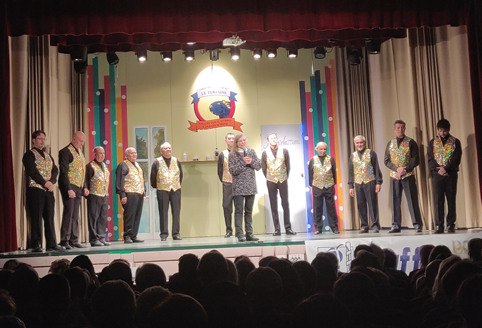 